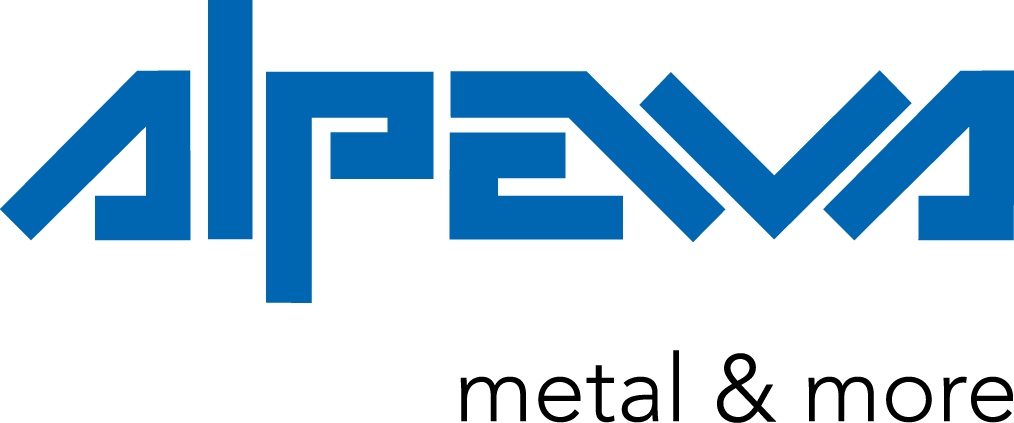 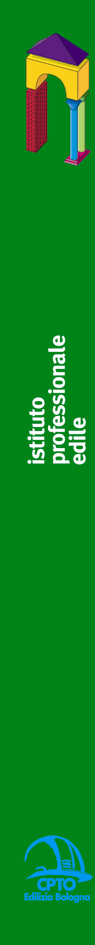                       SEMINARIO GRATUITO                   MERCOLEDI’  9  Marzo 2016                        dalle ore 14.30  alle  ore 18.30DALLA PROGETTAZIONE ALLA REALIZZAZIONE  DI  UNA   PARETE        RETRO VENTILATA   PROGRAMMA    SALUTI DI BENVENUTO                                 Introduzione  al seminario                                  geom.Loredana Rascio (Divisione ALPEWA)                                 FACCIATE TRESPA:                                 HPL caratteristiche del materiale,                                 stratigrafie,particolari costruttivi e                                  sistemi di fissaggio                                 ing.Massimo Crupi (Funzionario tecnico TRESPA)                                FACCIATE METALLICHE:                                L’alluminio caratteristiche del  materiale                                Tipologie di rivestimenti di facciata:                                analisi dei sistemi autoportanti,o                                 con supporto continuo                                Differenza tra le stratigrafie                                Arch.Andree Secchi  (Funzionario tecnico PREFA) CREDITI	          Crediti formativi per Geometri, Geometri laureati  e                               Architetti  in attesa di  riconoscimento  Al termine dell’incontro sarà offerto  un’aperitivo  SEDE                  Aula Magna Istituto Professionale Edile di Bologna                              Via del Gomito 7,Bologna                    [ Si chiede di dare conferma della propria partecipazione ]                              Per partecipare è necessaria l’adesione:                                    www.edili.com [sezione seminari]                              Segreteria organizzativa dell’Istituto Professionale Edile                   Carla Malavasi - Tel. 051-327605 - Fax 051-326668                   email: carlamalavasi@edili.com